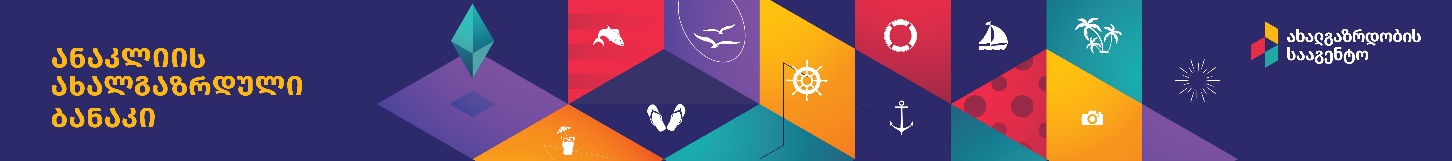 სსიპ „ახალგაზრდობის სააგენტო“ახალგაზრდულ ბანაკში მონაწილეობისთვისმშობლის/მეურვის თანხმობის ფორმაგთხოვთ, შეავსოთ გარკვევით და სრულად. არასრულად შევსებული ფორმა არ განიხილება.ინფორმაცია მონაწილის შესახებსახელი და გვარი: __________________________________________სქესი:                 მდედრობითი                         მამრობითიასაკი: _______   	4. დაბადების თარიღი: __________________5. პირადი ნომერი: ______________________________6. მისამართი (მიუთითეთ ამჟამინდელი საცხოვრებელი ადგილი სრულად): ___________________________________________________________________________________7. მობილური ტელეფონის ნომერი: ___________________________________________________8. სკოლა: __________________________________________________________________________ინფორმაცია მშობლის/მეურვის შესახებდედის/მამის/მეურვის სახელი და გვარი: _____________________________________პირადი ნომერი: ___________________________________________________________საკონტაქტო ტელეფონის ნომერი:  ___________________________________________დამატებითი ინფორმაციაალტრნატიული საკონტაქტო პირის შესახებ ინფორმაცია, თუ ვერ ხერხდება მშობელთან/მეურვესთან დაკავშირება:სახელი და გვარი:__________________________________საკონტაქტო ტელეფონის ნომერი:  ___________________________ბანაკის წესები და რეკომენდაციებიმონაწილეები უნდა დაემორჩილონ ბანაკის ტექნიკური რეგლამენტით გათვალისწინებულ წესებს;აქტიურად უნდა ჩაერთონ პროგრამით გათვალისწინებულ აქტივობებში;ბანაკის ადმინისტრაცია უფლებამოსილია მონაწილეს დაატოვებინოს ბანაკი ტექნიკური რეგლამენტით გათვალისწინებინებული წესების შეუსრულებლობის შემთხვევაში, რის თაობაზეც დაუყოვნებლივ ეცნობება მშობელს/მეურვეს,  რომელიც უზრუნველყოფს ბავშვის ბანაკიდან წაყვანას;ბანაკის ადმინისტრაცია უფლებამოსილია გამოიყენოს ფოტო, ვიდეო და აუდიო მასალა ბანაკში ჩართული ბავშვებისა და ახალგაზრდების მონაწილეობით საანგარიშო, სარეკლამო ან საპრეზენტაციო მიზნით;მოსწავლეს ბანაკში უნდა ჰქონდეს პირადი ჰიგიენის ნივთები, საწოლის თეთრეული, პირსახოცი და ა.შ.მონაწილეებს ეკრძალებათ ბანაკის ტერიტორიაზე ცივი იარაღის, სასმელის, თამბაქოსა და საკვების, ასევე მედიკამენტების (ექიმის მიერ დანიშნული მედიკამენტების გარდა) შეტანა. ხელმოწერა  ჩემს მიერ ზემოთ წარმოდგენილი ინფორმაცია შეესაბამება სიმართლეს. დეტალურად გავეცანი ბანაკის წესებსა და რეკომენდაციებს, თანახმა ვარ ჩემმა შვილმა მიიღოს მონაწილეობა ბანაკში და ჩემს მიერ მოწოდებული პერსონალური ინფორმაცია დამუშავდეს „პერსონალურ მონაცემთა შესახებ“ საქართველოს კანონით დადგენილი ნორმებისა და მოთხოვნების შესაბამისად,რასაც ვადასტურებ ხელმოწერით. 							______________________________							მშობლის/მეურვის ხელმოწერათანხმობის ფორმის შევსების თარიღი: ___________________________________________________